SMLOUVA O ZAJIŠTĚNÍ UMĚLECKÉHO VYSTOUPENÍ(„Smlouva“)HOLIDAYS FOREVER s.r.o.,
se sídlem Karpentná 177, 73994 Třinec, 
IČO: 02610302, DIČ: CZ02610302, 
sp. zn. C 58229, vedená u Krajského soudu v Ostravě
Bankovní spojení: Fio banka a.s., účet číslo: 2800539003/2010
zastoupena XXXXXXXXXXXXXXXXXXXX na základě plné moci(„Agentura“)AŽivý Zlín, kulturní a kreativní centrum, p.o.		Soudní 1, 76001 ZlínIČO/DIČ:14125099Zastoupen XXXXXXXXXXXXXXXXXXXX, ředitelkou („Pořadatel“)Předmět SmlouvyPředmětem této Smlouvy je závazek Agentury zajistit koncertní vystoupení („Vystoupení“) hudební skupiny LAKE MALAWI („Umělec“) a závazek Pořadatele zaplatit Agentuře za zajištění Vystoupení dohodnutou odměnu.Organizační podmínky VystoupeníVystoupení Umělce je specifikováno takto:Název akce			Zlín žijeDatum Vystoupení		28. 6. 2024Adresa Vystoupení		Soudní 1, ZlínZačátek Vystoupení		bude upřesněnoKonec Vystoupení		bude upřesněnoPříjezd techniky		bude upřesněnoČas a délka zvukové zkoušky	bude upřesněnoTyp Vystoupení		koncertStrany si pro účely této Smlouvy jmenují tyto své zástupce, kteří se zavazují spolupracovat při přípravě a realizaci vystoupení.Zástupce Pořadatele: XXXXXXXXXXXXXXXXXXXXOsoba odpovědná za techniku Pořadatele: bude upřesněnoZástupce Agentury: XXXXXXXXXXXXXXXXXXXXZástupce Agentury pro technické otázky: XXXXXXXXXXXXXXXXXXXX Odměna za Vystoupení („Odměna“) je specifikována takto.Výše odměny			 140.000,- Kč + DPHZpůsob úhrady			bankovním převodem Podmínky úhrady		             na základě zaslané faktury bude uhrazena plná výše odměny na bankovní účet Agentury, a to nejpozději 2 kalendářní dny před akcí. Práva a povinnosti AgenturyAgentura se zavazujezajistit Vystoupení Umělce ve sjednaném termínu, čase a délce;zajistit nástroje, nástrojovou aparaturu a rekvizity potřebné pro Vystoupení Umělce. To se nevztahuje na osvětlovací a zvukovou techniky dle Přílohy č. 2 této Smlouvy, kterou zajistí Pořadatel;dodat Pořadateli Playlist skladeb, které Umělec v rámci Vystoupení provede („Playlist“). Playlist je přiložen k této Smlouvě jako Příloha č. 1. Agentura má právo až do začátku Vystoupení v Playlistu provést změny. V takovém případě Agentura Pořadateli předá aktualizovaný Playlist do týdne od uskutečnění Vystoupení; adodat Pořadateli propagační materiály k Vystoupení a podklady pro propagaci Vystoupení.Agentura se dále zavazuje poskytnout Pořadateli další nezbytnou součinnost k řádné realizaci Vystoupení Umělce.Práva a povinnosti PořadatelePořadatel se zavazuje Agentuře zaplatit za plnění dle této Smlouvy Odměnu. V případě prodlení Pořadatele s řádnou úhradou Odměny dle této Smlouvy je Pořadatel povinen uhradit úrok z prodlení ve výši 0,1 % z dlužné částky za každý započatý den prodlení. Nárok Agentury na náhradu škody tímto není dotčen.Pořadatel se dále zavazujena svůj náklad řádně připravit a zajistit veškeré podmínky pro Vystoupení po produkční, technické, hygienické a bezpečnostní stránce a to nejméně v rozsahu dle Přílohy č. 2;na svůj náklad provozovat Vystoupení v souladu s veškerými obecně závaznými právními předpisy;umožnit Agentuře schválení vizuální a obsahové podoby veškerých propagačních materiálů k Vystoupení;na svůj náklad řádně zajistit propagaci Vystoupení dle dohody s Agenturou;vypořádat veškeré své povinnosti vůči kolektivním správcům autorských práv a práv výkonných umělců, především ohlásit Playlist Umělce a uhradit poplatky OSA, příp. Intergram; aumožnit Agentuře prodej merchandisingu Umělce v místě Vystoupení. Prodej merchandisingu bude probíhat jménem a na účet Agentury.V případě, že Pořadatel povinnosti dle odst. 1 a 2 nesplní, a to ani po upozornění na tyto povinnosti Agenturou, Umělec není povinen odehrát Vystoupení. Povinnost Pořadatele uhradit Umělci Odměnu dle této Smlouvy tím není dotčena.Odstoupení od SmlouvyPořadatel je oprávněn od této Smlouvy odstoupit s okamžitými účinky v případě porušení povinnosti Agentury zajistit Umělce pro účely Vystoupení. Odstoupením od Smlouvy není dotčeno právo Pořadatele na náhradu způsobené újmy, nejvýše však ve výši 10 000 Kč.Agentura je oprávněna od této Smlouvy odstoupit s okamžitými účinky v případě porušení povinnosti Pořadatele dle čl. IV Smlouvy, které nebude ani na výzvu Agentury nebo jejího zástupce napraveno. Odstoupením od Smlouvy není dotčeno právo Agentury na náhradu způsobené újmy, nejvýše však ve výši 10 000 Kč.Tato Smlouva zaniká a smluvní strany vůči sobě nebudou mít žádné vzájemné nároky v případě, že Vystoupení Umělce bude zabráněno v důsledku nepředvídatelné nebo neodvratitelné události ležící mimo vliv smluvních stran, např. v důsledku přírodní katastrofy, epidemie, úředního zákazu, nemoci nebo úrazu Umělce, úmrtí v jeho rodině apod. Ta smluvní strana, na jejíž straně taková nepředvídatelná okolnost nastala, je povinna o tom bez odkladu informovat druhou smluvní stranu, jinak odpovídá za vzniklou škodu. Pro odstranění pochybností se sjednává, že mezi důvody podle tohoto odstavce nepatří počasí.Právo Agentury na zaplacení Odměny není dotčeno tím, že se vystoupení Umělce neuskuteční z důvodů na straně Pořadatele, nejde-li o důvody uvedené v čl. V odst. 3 Smlouvy.Další ujednáníTermín konání Vystoupení včetně časové specifikace je fixní a k jeho změně je vždy potřeba souhlasu obou stran. Změna časových specifikací vystoupení na straně Pořadatele je překážkou plnění Smlouvy na jeho straně a není tím nijak dotčeno právo Agentury na Odměnu.Obsah Smlouvy, stejně jako všechny informace, které se strany dozví v souvislosti s uzavřením této Smlouvy a konáním Vystoupení, jsou důvěrné a smluvní strany nejsou oprávněny je sdělovat třetím osobám bez předchozího souhlasu druhé strany.V případě, že Pořadatel je subjektem povinným k uveřejnění smlouvy dle zákona č. 340/2015 Sb., o zvláštních podmínkách účinnosti některých smluv, uveřejňování těchto smluv a o registru smluv (zákon o registru smluv), výše uvedené ustanovení o mlčenlivosti neplatí a Pořadatel je oprávněn tuto Smlouvu v registru smluv uveřejnit.Pořadatel získává touto Smlouvou podlicenci k užití uměleckých výkonů Umělce a doprovodných hudebníků provedených při vystoupení podle této Smlouvy výlučně živým provozováním v rámci Vystoupení.Tato smlouva neopravňuje Pořadatele k pořizování obrazového či zvukově-obrazového záznamu Vystoupení ani k využití jmen, podobizen či jiných projevů osobní povahy výkonných umělců pro jiné účely, než přímou propagaci Vystoupení.Závěrečná ustanoveníPokud by bylo kterékoli ustanovení této Smlouvy zcela nebo zčásti neplatné, neúčinné, nevymahatelné, nebo jestliže některá otázka není touto Smlouvou upravována, zbývající ustanovení Smlouvy nejsou tímto dotčena.Smlouva se řídí výlučně českým právem a případné spory z ní budou rozhodovat výlučně české soudy s místní příslušností soudu stanovenou dle zapsaného sídla Agentury. Smlouva byla sepsána ve dvou stejnopisech s tím, že každá smluvní strana obdrží jedno (1) vyhotovení.Jakékoliv změny či doplňky této Smlouvy je možné činit po vzájemné dohodě smluvních stran, a to písemnou formou, jinak jsou neplatné. Změna kontaktních údajů se nepovažuje za změnu této Smlouvy.Playlist a Technické a organizační požadavky jsou nedílnou součástí této Smlouvy a jsou ke Smlouvě přiloženy jako Přílohy č. 1 a 2.V Třinci dne 10.1.2024	Ve Zlíně dne 4.1.2024 HOLIDAYS FOREVER s.r.o.XXXXXXXXXXXXXXXXXXXX                                                              	XXXXXXXXXXXXXXXXXXXXXXXXXXXXXXXXXXxXXXXX                                                                        XXXXXXXXXXXXxXXXXXXX____________________	______________________XXXXXXXXXXXXXXXXXXXX, na základě plné moci	XXXXXXXXXXXXXXXXXXXX, ředitelkouPŘÍLOHA Č. 1 – PLAYLIST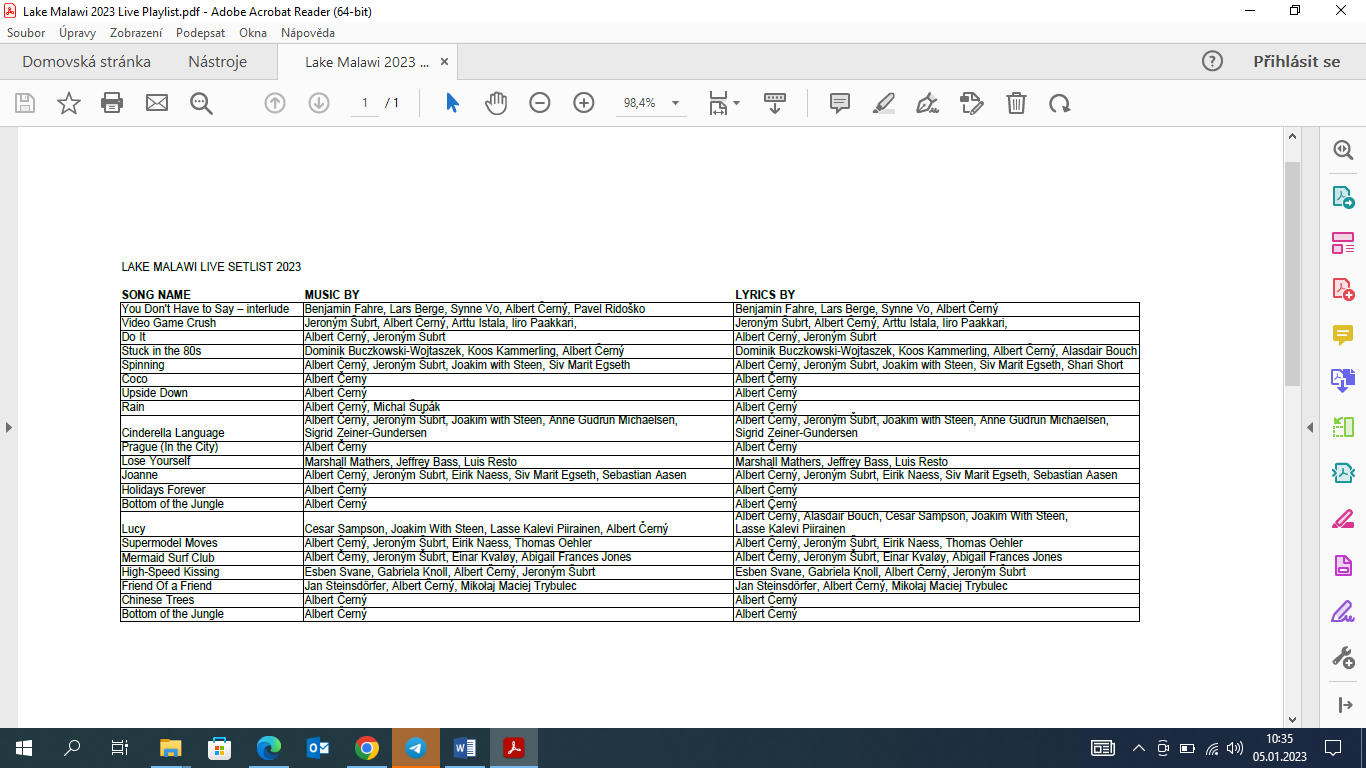 